Grade: X	   WORKSHEET-CIRCLES AND AREAS RELATED TO CIRCLES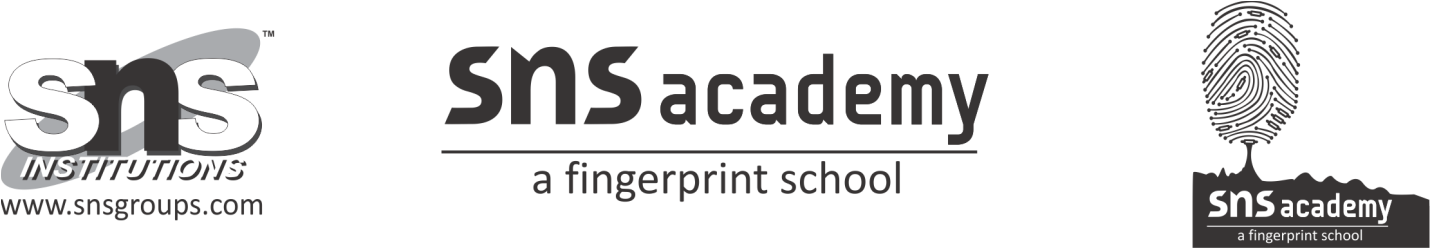 Date: 22/11/2018				Answer the following: 1.	A tangent PQ at a point P of a circle of radius 5 cm meets a line through the centre O at a point Q so that OQ = 12 cm. Find the  length PQ.2.	From a point P which is at a distance of 13 cm from the centre O of the circle of radius 5 cm, the pair of tangents PQ and PR to the circle is drawn. Find  the area of the quadrilateral PQOR .3.	Prove that in two concentric circles, the chord of the larger circle, which touches the smaller circle, is bisected at the point of contact.4.	Two tangents TP and TQ are drawn to a circle with centre O from the external point T. Prove that .5.	If tangents PA and PB from a point P to a circle with centre O are inclined to each other at an angle of 80. Then find .6.	Prove that the perpendicular at the point of contact to the tangent to a circle passes through the centre.7.	Prove that parallelogram circumscribing a circle is a rhombus.8.	Two concentric circles are of radii 5 cm and 3 cm. Find the length of the chord of the larger circle which touches the smaller circle.9.	In figure, AT is a tangent to the circle with centre O such that OT = 4cm and . Then AT is equal to 	(a) 4 cm		(b) 2 cm		(c) 		(d) 10.	A point P is 13 cm from the centre of the circle. The length of the tangent drawn from P to the circle is 12 cm. Find the radius of the circle.11.	If two tangents inclined at an angle  are drawn to a circle of radius 3 cm , then find the length of each tangent .12.	Find the length of the tangent drawn from a point whose distance from the centre of a circle is 25 cm. Given that the radius of the circle is 7cm.13.	A circle is touching the side BC of a triangle ABC at P and touching AB and AC produced at Q and R respectively. Prove that 14.	In a right angle , a circle is drawn with AB as diameter intersecting the hypotenuse AC at P. Prove that the tangent to the circle at PQ bisects BC.15.	The area of a circular playground is 22176 square m. Find the cost of fencing this ground at the rate of Rs. 50 per m.16.	A chord of a circle of radius 10 cm subtends a right angle at the centre. Find the area of the corresponding : (i) minor segment (ii) major sector. (Use π = 3.14)17.	In a circle of radius 21 cm, an arc subtends an angle of 60° at the centre. Find: (i) the length of the arc (ii) area of the sector formed by the arc (iii) area of the segment formed by the corresponding chord18.	A car has two wipers which do not overlap. Each wiper has a blade of length 25 cm sweeping through an angle of 115°. Find the total area cleaned at each sweep of the blades.19.	From each corner of a square of side 4 cm a quadrant of a circle of radius 1 cm is cut and also a circle of diameter 2 cm is cut as shown in Fig. 12.23. Find the area of the remaining portion of the square. 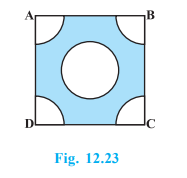 20.	Find the area of the shaded region in Fig. 12.22, where a circular arc of radius 6 cm has been drawn with vertex O of an equilateral triangle OAB of side 12 cm as centre. 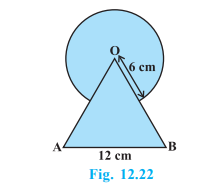 